The Beechwood Village Community Trust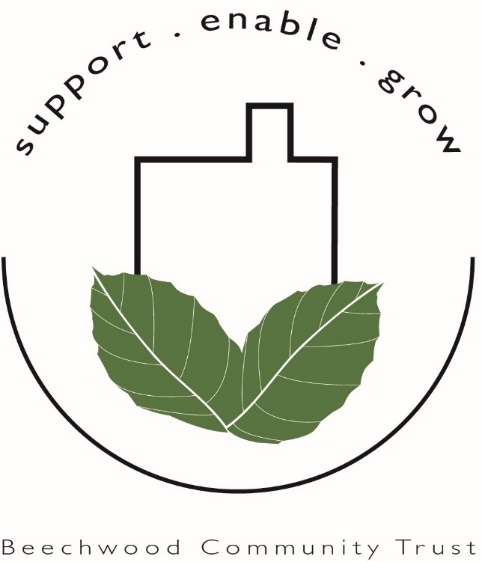 Company No: 10416063        Charity No: 1177817The ‘Big Grant’ Fund’  Application Form(Please read the Guidance Notes for Applicants before completing)Please note: The maximum amount you can apply for is £20,000. Please complete ALL the questions  Name of organisation: (if you are a registered charity, please provide the appropriate number).   Address of Organisation: 3.   Name: (Main contact for this application). 4.   Contact Address: (If different to that of the organisation).  5.   Post Code: 6.   Tel No: 7.   Email: 8.   Position Held in Organisation:9.   Number of Paid Staff in Organisation: 10. Number of Volunteers in Organisation: 11. Payments are made by BACS – Please provide these details (Your application will not be processed without bank details).12. Name of Bank or Building Society: Names of Account Signatories:13. Aims or purpose of your organisation - Please include a brief history; number of members/clients and/or groups that benefit from your activities. (Max 750 words).14.  What is the title of your project? – Please give your project a working title.15. When will your project start? (DD/MM/YY – applications can take up to 12 weeks to process and your project must NOT start before this).__ __ / __ __ / __ __16.  When will your project end? (DD/MM/YY – Please remember, your project must be completed within 12 months, if applying for up to £10,000 or 24 months, if applying for up to £20,000).    __ __ / __ __ / __ _17.  Full description of the project or initiative – Include key dates and milestones, along with any consultation that has been done (Max 2000 words). 18. Details of any necessary permissions, consents and/or licenses sought or received (if applicable). 19. Can you confirm that this project will be inclusive of any person regardless of age, gender, gender identity, disability, sexual orientation, marital or civil partnership status, race, religion or belief?Yes      No    (circle/highlight)(If you have answered NO, please tell us why):20. Do you have any match/part funding for the project?    Yes      No    (circle/highlight)	If yes, how much:   £	Where has this funding come from? 21. Please complete the Budget sheet attachment below and include it with your application. (Applications received without the supplied Budget Sheet completed, will not be considered for funding).Please use this budget sheet to calculate the total cost of your project/initiative. (Please ensure you provide a full and accurate breakdown of the costs, including how much your organisation is willing to contribute to each item. If this is zero, please state this)Year 1 – if applying up to £10,000Year 2 – if applying for up to £20,00022. How are you ensuring value for money in the project or initiative (Max 500 words)23. What will the “lasting benefit” of your project be? (Max 500 words)25. Have you received funding (either currently or in the past) from another organisation to run this project? If yes please detail the amount, the source of funding and the dates that this funding is applicable for. IMPORTANT NOTES FOR APPLICANTSPlease read the Guidance Notes for Applicants before you start your application.  Closing Time/Dates for Applications, 2021/22Round 1	5.15pm. Thursday 8th April 2021 – Now ClosedRound 2	5.15pm, Thursday, 8th July 2021,		Round 3 	5.15pm, Thursday, 30th September 2021Round 4	5.15pm, Thursday, 6th January 2022Beechwood Community Trust is committed to promoting equality and welcomes applications from all sectors of the community. Applications will be treated fairly, regardless of race, gender, disability, sexual orientation, age, status, religion or belief.Account Number: Sort Code: Continue on a separate sheet if necessaryProject Breakdown of Costs:(please list each item needed for the project individually)Total cost of itemBeechwood Village Trust contributionorganisation contribution£££££££££££££Total Year 1£Project Breakdown of Costs:(please list each item needed for the project individually)Total cost of itemBeechwood Village Trust contributionorganisation contribution£££££££££££££Total Year 2£Total Years 1 & 2 Combined£24.Which objectives of the Trust would your project deliver?  (please tick all relevant boxes) (Please tick appropriate boxes)Which objectives of the Trust would your project deliver?  (please tick all relevant boxes) (Please tick appropriate boxes)Encourage  inclusive social integrationPromote a reduction in crime and anti-social behaviourProvide support for learning initiatives and training and development opportunitiesPromote the protection of the environmentOther (please state)26.Declaration: Please ensure that this declaration is signed and dated before being sent. Applications received, which are not signed, will not be considered for grant funding. I confirm that the information provided is accurate and I have read understood and accept the Grants to Organisations grant criteria conditions and guidelines.I am authorised to make this application on behalf of this group or organisationI certify that the information contained in this application is true and correctIf the information changes in any way, I will notify Beechwood Village Trust immediatelyI give permission for Beechwood Village Trust to record the information in this application electronically and to contact the organisation by telephone, post or e-mail to discuss its activities or funding opportunities.The organisation will only use the grant for the reason given in this application. If it is used for anything else, Beechwood Village Trust may ask the group or organisation to repay it, and may want to see their accounting records. I acknowledge that the group or organisation will also have to repay any money that is unspent.I understand that Beechwood Village Trusts’ decision is final.I understand that we are required to supply satisfactory monitoring when requested to do so. Declaration: Please ensure that this declaration is signed and dated before being sent. Applications received, which are not signed, will not be considered for grant funding. I confirm that the information provided is accurate and I have read understood and accept the Grants to Organisations grant criteria conditions and guidelines.I am authorised to make this application on behalf of this group or organisationI certify that the information contained in this application is true and correctIf the information changes in any way, I will notify Beechwood Village Trust immediatelyI give permission for Beechwood Village Trust to record the information in this application electronically and to contact the organisation by telephone, post or e-mail to discuss its activities or funding opportunities.The organisation will only use the grant for the reason given in this application. If it is used for anything else, Beechwood Village Trust may ask the group or organisation to repay it, and may want to see their accounting records. I acknowledge that the group or organisation will also have to repay any money that is unspent.I understand that Beechwood Village Trusts’ decision is final.I understand that we are required to supply satisfactory monitoring when requested to do so. Declaration: Please ensure that this declaration is signed and dated before being sent. Applications received, which are not signed, will not be considered for grant funding. I confirm that the information provided is accurate and I have read understood and accept the Grants to Organisations grant criteria conditions and guidelines.I am authorised to make this application on behalf of this group or organisationI certify that the information contained in this application is true and correctIf the information changes in any way, I will notify Beechwood Village Trust immediatelyI give permission for Beechwood Village Trust to record the information in this application electronically and to contact the organisation by telephone, post or e-mail to discuss its activities or funding opportunities.The organisation will only use the grant for the reason given in this application. If it is used for anything else, Beechwood Village Trust may ask the group or organisation to repay it, and may want to see their accounting records. I acknowledge that the group or organisation will also have to repay any money that is unspent.I understand that Beechwood Village Trusts’ decision is final.I understand that we are required to supply satisfactory monitoring when requested to do so. Declaration: Please ensure that this declaration is signed and dated before being sent. Applications received, which are not signed, will not be considered for grant funding. I confirm that the information provided is accurate and I have read understood and accept the Grants to Organisations grant criteria conditions and guidelines.I am authorised to make this application on behalf of this group or organisationI certify that the information contained in this application is true and correctIf the information changes in any way, I will notify Beechwood Village Trust immediatelyI give permission for Beechwood Village Trust to record the information in this application electronically and to contact the organisation by telephone, post or e-mail to discuss its activities or funding opportunities.The organisation will only use the grant for the reason given in this application. If it is used for anything else, Beechwood Village Trust may ask the group or organisation to repay it, and may want to see their accounting records. I acknowledge that the group or organisation will also have to repay any money that is unspent.I understand that Beechwood Village Trusts’ decision is final.I understand that we are required to supply satisfactory monitoring when requested to do so. Declaration: Please ensure that this declaration is signed and dated before being sent. Applications received, which are not signed, will not be considered for grant funding. I confirm that the information provided is accurate and I have read understood and accept the Grants to Organisations grant criteria conditions and guidelines.I am authorised to make this application on behalf of this group or organisationI certify that the information contained in this application is true and correctIf the information changes in any way, I will notify Beechwood Village Trust immediatelyI give permission for Beechwood Village Trust to record the information in this application electronically and to contact the organisation by telephone, post or e-mail to discuss its activities or funding opportunities.The organisation will only use the grant for the reason given in this application. If it is used for anything else, Beechwood Village Trust may ask the group or organisation to repay it, and may want to see their accounting records. I acknowledge that the group or organisation will also have to repay any money that is unspent.I understand that Beechwood Village Trusts’ decision is final.I understand that we are required to supply satisfactory monitoring when requested to do so. Signed:Date:27. IMPORTANT - Please ensure you enclose with this application:A copy of your last year’s Accounts (Audited if available) or a statement of income and expenditureA copy of a recent bank statement A signed copy of your Organisation’s Constitution or set of rules.The Grants to Organisations Budget SheetPLEASE DO NOT SEND ORIGINAL DOCUMENTSIMPORTANT - Please ensure you enclose with this application:A copy of your last year’s Accounts (Audited if available) or a statement of income and expenditureA copy of a recent bank statement A signed copy of your Organisation’s Constitution or set of rules.The Grants to Organisations Budget SheetPLEASE DO NOT SEND ORIGINAL DOCUMENTSIMPORTANT - Please ensure you enclose with this application:A copy of your last year’s Accounts (Audited if available) or a statement of income and expenditureA copy of a recent bank statement A signed copy of your Organisation’s Constitution or set of rules.The Grants to Organisations Budget SheetPLEASE DO NOT SEND ORIGINAL DOCUMENTSIMPORTANT - Please ensure you enclose with this application:A copy of your last year’s Accounts (Audited if available) or a statement of income and expenditureA copy of a recent bank statement A signed copy of your Organisation’s Constitution or set of rules.The Grants to Organisations Budget SheetPLEASE DO NOT SEND ORIGINAL DOCUMENTSIMPORTANT - Please ensure you enclose with this application:A copy of your last year’s Accounts (Audited if available) or a statement of income and expenditureA copy of a recent bank statement A signed copy of your Organisation’s Constitution or set of rules.The Grants to Organisations Budget SheetPLEASE DO NOT SEND ORIGINAL DOCUMENTS28.Where did you hear about this grant?Where did you hear about this grant?Where did you hear about this grant?Where did you hear about this grant?Where did you hear about this grant?Local Newspaper (please state)Local Newspaper (please state)Basildon, Billericay & Wickford CVS (Newsletter, Bulletin, etc.)Basildon, Billericay & Wickford CVS (Newsletter, Bulletin, etc.)Basildon, Billericay & Wickford CVS (Newsletter, Bulletin, etc.)Basildon Borough DiaryBasildon Borough DiaryOther voluntary groupOther voluntary groupOther voluntary groupOther Website (please state)Other Website (please state)Other funder (please state)Other funder (please state)Other funder (please state)Swan Housing / Basildon Council WebsiteSwan Housing / Basildon Council WebsiteLeaflet, flier or posterLeaflet, flier or posterLeaflet, flier or posterOther (please state)Other (please state)Other (please state)Other (please state)Other (please state)Please send your completed application form and the necessary enclosures to;By Email: involvement@swan.org.uk (preferred method)By Post: Community Development ManagerSwan Housing AssociationCustomer Involvement and Community Development TeamPilgrim HouseHigh StreetBillericayEssexCM12 9XY   For further information or assistance please contact Swan’s Community Development Manager (01277 314376).  Please send your completed application form and the necessary enclosures to;By Email: involvement@swan.org.uk (preferred method)By Post: Community Development ManagerSwan Housing AssociationCustomer Involvement and Community Development TeamPilgrim HouseHigh StreetBillericayEssexCM12 9XY   For further information or assistance please contact Swan’s Community Development Manager (01277 314376).  Please send your completed application form and the necessary enclosures to;By Email: involvement@swan.org.uk (preferred method)By Post: Community Development ManagerSwan Housing AssociationCustomer Involvement and Community Development TeamPilgrim HouseHigh StreetBillericayEssexCM12 9XY   For further information or assistance please contact Swan’s Community Development Manager (01277 314376).  Please send your completed application form and the necessary enclosures to;By Email: involvement@swan.org.uk (preferred method)By Post: Community Development ManagerSwan Housing AssociationCustomer Involvement and Community Development TeamPilgrim HouseHigh StreetBillericayEssexCM12 9XY   For further information or assistance please contact Swan’s Community Development Manager (01277 314376).  Please send your completed application form and the necessary enclosures to;By Email: involvement@swan.org.uk (preferred method)By Post: Community Development ManagerSwan Housing AssociationCustomer Involvement and Community Development TeamPilgrim HouseHigh StreetBillericayEssexCM12 9XY   For further information or assistance please contact Swan’s Community Development Manager (01277 314376).  